Муниципальное бюджетное образовательное учреждение«Средняя образовательная школа № 11» дошкольное отделение г. Ангарск       Утверждаю:    Директор                                                      МБОУ «СОШ  № 11»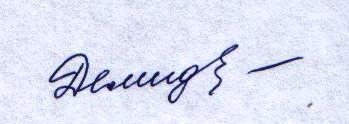                                           г. Ангарска                                                      ________ Демидова Т.А.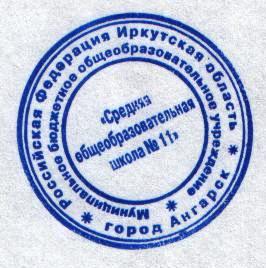 Программадистанционного обучения детей дошкольного возраста на время карантина по COVID - 19«Виртуальный детский сад"ДОПОЛНЕНИЯ К ПРОГРАММЕ2.Содержательный раздел Программы2.1. Содержание образовательнойдеятельностиобласти«Социально-коммуникативноеразвитие»Социализация, развитиеобщения,нравственное воспитание.Ребенок всемьеи сообществе,патриотическое воспитание.Самообслуживание,самостоятельность,трудовоевоспитание.Формирование основ безопасности.2.2.Обязательнаячастьобразовательнойобласти «Познавательноеразвитие»Развитие познавательно-исследовательской  деятельности.Формирование элементарныхматематическихпредставлений.Ознакомление с предметным окружением.Ознакомление с социальным миром.Ознакомление с миром природы.2.3.Обязательнаячастьобразовательнойобласти«Речевоеразвитие»развитие речихудожественная литература2.4.Обязательнаячастьобразовательнойобласти«Художественно-эстетическоеразвитие»Приобщение кискусствуИзобразительнаядеятельностьКонструктивно-модельная деятельностьМузыкально-художественнаядеятельность2.5.Обязательнаячастьобразовательнойобласти«Физическое развитие»Формирование начальныхпредставлений о здоровом образежизни.Физическая культура2.6. Рекомендации специалистов2.6.1. Рекомендации логопеда	Тема: «Насекомые» 	Тема: «Насекомые» 	Тема: «Насекомые» 	Тема: «Насекомые» 	Тема: «Насекомые» Социализация,развитиеобщения,нравственноевоспитаниеСоциализация,развитиеобщения,нравственноевоспитаниеСоциализация,развитиеобщения,нравственноевоспитаниеСоциализация,развитиеобщения,нравственноевоспитаниеСоциализация,развитиеобщения,нравственноевоспитаниеРаннийвозраст (первая младшая группа)Вторая младшая группа 3-4 годаСредняя группа 4-5 летСтаршая группа 5-6 летПодготовительная группа к школе 6-7 летВидео консультация для родителей «Осторожно! Укусы насекомых - что нужно знать? Советы родителям - Союз педиатров России.» https://youtu.be/cgtZnj90Qc8Волшебная книга МЧС: "Опасные насекомые". Мультсериал от МЧС для малышейhttps://www.youtube.com/watch?v=gLLNC-IM5c0Тема: «Опасные насекомые»https://yandex.ru/video/preview?filmId=3870504440235374048&from=tabbar&reqid=1588736668448129-1755365344765570749600108-sas1-7481&text=%D0%BE%D0%BF%D0%B0%D1%81%D0%BD%D1%8B%D0%B5%2B%D0%BD%D0%B0%D1%81%D0%B5%D0%BA%D0%BE%D0%BC%D1%8B%D0%B5%2B%D1%81%D1%80%D0%B5%D0%B4%D0%BD%D1%8F%D1%8F%2B%D0%B3%D1%80%D1%83%D0%BF%D0%BF%D0%B0%2BТема: Опасные насекомые.https://www.youtube.com/watch?v=S6OWTYEPcz0Тема: Опасные насекомые. https://www.youtube.com/watch?v=lhbHFuVpV7o	Тема: «Мир цветов» 	Тема: «Мир цветов» 	Тема: «Мир цветов» 	Тема: «Мир цветов» 	Тема: «Мир цветов» Социализация,развитиеобщения,нравственноевоспитаниеСоциализация,развитиеобщения,нравственноевоспитаниеСоциализация,развитиеобщения,нравственноевоспитаниеСоциализация,развитиеобщения,нравственноевоспитаниеСоциализация,развитиеобщения,нравственноевоспитаниеРаннийвозраст (первая младшая группа)Вторая младшая группа 3-4 годаСредняя группа 4-5 летСтаршая группа 5-6 летПодготовительная группа к школе 6-7 летСемейные традицииМультик https://www.youtube.com/watch?v=waaLwlkPptchttps://www.youtube.com/watch?v=a6yPck0MpiIhttps://avatars.mds.yandex.net/get-pdb/2296622/91f17273-bc6f-4e6c-906b-2f111aa632d7/s1200https://ds05.infourok.ru/uploads/ex/0f4e/00037e35-98d4bc74/hello_html_m7556b648.jpgПравила поведения в природеhttps://www.youtube.com/watch?v=fK8V7_2cW6MТема: Уход за комнатными растениямиЦель: Закреплять знания детей о комнатных растениях, их названии, строении, факторах необходимых для их роста и развития.Учить детей устанавливать причинно- следственные связи.Способствовать формированию обще трудовых умений и навыков.https://nsportal.ru/detskii-sad/vospitatelnaya-rabota/2017/08/21/uhod-za-komnatnymi-rasteniyamiПознавательное «Изучаем цветы»http://www.youtube.com/watch?v=-KMECQgzgFYПравила безопасного поведения в природе. https://www.youtube.com/watch?v=eSHWioYif-YТема: «Насекомые»Тема: «Насекомые»Тема: «Насекомые»Тема: «Насекомые»Тема: «Насекомые»Развитие познавательно-исследовательской  деятельностиРазвитие познавательно-исследовательской  деятельностиРазвитие познавательно-исследовательской  деятельностиРазвитие познавательно-исследовательской  деятельностиРазвитие познавательно-исследовательской  деятельностиРаннийвозрастВторая младшая группа 3-4 годаСредняя группа 4-5 лет.Старшая группа 5-6 летПодготовительная группа6-7 лет«Насекомые» мультфильм для малышейhttps://youtu.be/h8rYGH_qOhEНасекомые для детей – развивающий мультик для детейhttps://www.youtube.com/watch?v=5zlD2mdQ3PQНасекомые для детей. Развивающее видео.https://www.youtube.com/watch?v=2rkB_75NZJgТема:«Насекомые» Цель. Уточнение и закрепление с детьми понятие «насекомые», закрепление знаний о способах питания, образе жизни, окраске в соответствии с местом обитания.https://yandex.ru/video/preview?filmId=1769883922661466718&from=tabbar&parent-reqid=1588733249666781-1680014698336444578600245-production-app-host-vla-web-yp-239&text=%D1%82%D0%B5%D0%BC%D0%B0%2B%D0%BD%D0%B5%D0%B4%D0%B5%D0%BB%D0%B8%2B%D0%BD%D0%B0%D1%81%D0%B5%D0%BA%D0%BE%D0%BC%D1%8B%D0%B5%2B%D1%81%D1%80%D0%B5%D0%B4%D0%BD%D1%8F%D1%8F%2B%D0%B3%D1%80%D1%83%D0%BF%D0%BF%D0%B0Познавательное «Насекомые»https://youtu.be/2rkB_75NZJgПознавательное 1. «Насекомые . Развивающее видео»https://www.youtube.com/watch?v=2rkB_75NZJgПознавательное 2. Фиксики. «Пчела» Познавательный мультфильмhttps://www.youtube.com/watch?v=vE5HrqrvcOA	Тема: «Мир цветов» 	Тема: «Мир цветов» 	Тема: «Мир цветов» 	Тема: «Мир цветов» 	Тема: «Мир цветов» Развитие познавательно-исследовательской  деятельностиРазвитие познавательно-исследовательской  деятельностиРазвитие познавательно-исследовательской  деятельностиРазвитие познавательно-исследовательской  деятельностиРазвитие познавательно-исследовательской  деятельностиРаннийвозраст (первая младшая группа)Вторая младшая группа 3-4 годаСредняя группа 4-5 летСтаршая группа 5-6 летПодготовительная группа к школе 6-7 летПознавательно – исследовательская деятельность«Путешествие на цветочную поляну»https://yandex.ru/video/preview/?filmId=10769156956663539738&text=путешествие+на+цветочную+поляну+в+младшей+группе+на+тему+цветы&path=wizard&parent-reqid=1588856313997111-716178733017937754800328-production-app-host-vla-web-yp-191&redircnt=1588856350.1https://yandex.ru/video/preview/?filmId=522252320061523014&text=путешествие%20на%20цветочную%20поляну%20в%20младшей%20группе%20на%20тему%20цветы&path=wizard&parent-reqid=1588856313997111-716178733017937754800328-production-app-host-vla-web-yp-191&redircnt=1588857059.1Детям про цветы. Как появляются цветы?https://www.youtube.com/watch?v=grmpGk-zKpUУчим слова. Цветы для малышей!https://www.youtube.com/watch?v=qs_t2x9MHfEУчим растения. Учим цветы с ребенком. Полевые цветы.https://www.youtube.com/watch?v=EBBW_4Ld2nMТема: «Полевые Цветы»Цель: знакомить детей с полевыми цветами;
учить видеть и ценить красоту окружающей природы;воспитывать эстетический вкусhttps://yandex.ru/video/preview?filmId=13808661426395677639&from=tabbar&parent-reqid=1588740175174281-1101291845919226975800122-prestable-app-host-sas-web-yp-150&text=%D0%BF%D1%80%D0%B5%D0%B7%D0%B5%D0%BD%D1%82%D0%B0%D1%86%D0%B8%D1%8F%2B%D1%86%D0%B2%D0%B5%D1%82%D1%8B%2B%D1%81%D1%80%D0%B5%D0%B4%D0%BD%D1%8F%D1%8F%2B%D0%B3%D1%80%D1%83%D0%BF%D0%BF%D0%B0Познавательное «Изучаем цветы»http://www.youtube.com/watch?v=-KMECQgzgFYПознавательное 1. Детям про цветы «Как появляются цветы»https://www.youtube.com/watch?v=grmpGk-zKpUПознавательное 2 Наука для детей. Все о растениях.https://www.youtube.com/watch?v=REsJn14264AТема: «Насекомые»Тема: «Насекомые»Тема: «Насекомые»Тема: «Насекомые»Тема: «Насекомые»Развитие речиРазвитие речиРазвитие речиРазвитие речиРазвитие речиРанний возрастВторая младшая группа 3-4 годаСредняя группа 4-5 летСтаршая группа 5-6 летПодготовительная группа6-7 летАудио-сказкаМ. Пляцковский – Букашка, Которая Хотела Стать Большой https://audio-vk4.ru/?artist=%D0%9C.%D0%A1.%D0%9F%D0%BB%D1%8F%D1%86%D0%BA%D0%BE%D0%B2%D1%81%D0%BA%D0%B8%D0%B9Пальчиковая гимнастика – паучокhttps://www.youtube.com/watch?v=95CC2L8xHPEНАСЕКОМЫЕ для детей! Учим животных для самых маленьких на русском!https://www.youtube.com/watch?v=fnSKezvWjWwЖивотные для детей | Учим насекомых и их звуки | Учим названия и голоса насекомых для малышейhttps://www.youtube.com/watch?v=5oc7KreEObEТема «Насекомые»Цель: Расширять представления детей о насекомых. Формировать умения выделять, подбирать характерные признаки насекомого.Активизировать словарный запас.https://yandex.ru/video/preview?filmId=6063470622693370881&from=tabbar&parent-reqid=1588735964835998-1492426986203373656900299-production-app-host-sas-web-yp-114&text=%D1%80%D0%B0%D0%B7%D0%B2%D0%B8%D1%82%D0%B8%D0%B5%2B%D1%80%D0%B5%D1%87%D0%B8%2B%D0%BD%D0%B0%D1%81%D0%B5%D0%BA%D0%BE%D0%BC%D1%8B%D0%B5%2B%D1%81%D1%80%D0%B5%D0%B4%D0%BD%D1%8F%D1%8F%2B%D0%B3%D1%80%D1%83%D0%BF%D0%BF%D0%B0%2B%D0%BF%D1%80%D0%B5%D0%B7%D0%B5%D0%BD%D1%82%D0%B0%D1%86%D0%B8%D1%8FЧтение басни Крылова « Стрекоза и муравей» https://www.deti.spb.ru/books/stihi/strekoza/Пальчиковая гимнастикаhttps://ds04.infourok.ru/uploads/ex/072f/001920f6-90173fab/hello_html_528bd0db.pngЧтение сказки Х. – К. Андерсен «Дюймовочка»	Тема: «Мир цветов» 	Тема: «Мир цветов» 	Тема: «Мир цветов» 	Тема: «Мир цветов» 	Тема: «Мир цветов» Развитие речиРазвитие речиРазвитие речиРазвитие речиРазвитие речиРаннийвозраст (первая младшая группа)Вторая младшая группа 3-4 годаСредняя группа 4-5 летСтаршая группа 5-6 летПодготовительная группа к школе 6-7 летЗагадки:https://www.youtube.com/watch?v=BWd5yJUmvwYСтихиhttps://i04.fotocdn.net/s119/89ee599b91de3b8c/public_pin_l/2721329835.jpghttps://smilik.tv/wp-content/uploads/2018/04/9-04-22.jpghttps://ds02.infourok.ru/uploads/ex/028d/0007b734-8c2c164f/img15.jpgЧистоговорки:https://avatars.mds.yandex.net/get-pdb/2255805/e28d1519-e7e5-4524-8187-0f3ff3718280/s1200?webp=falsehttps://ds04.infourok.ru/uploads/ex/0b59/0007c000-65f10620/hello_html_5c2987dc.jpgЧтение сказки С. Маршака «Тихая сказка»:https://yandex.ru/video/preview/?filmId=17332822174625361241&text=с%20маршак%20тихая%20сказка%20текст&path=wizard&parent-reqid=1588859022266710-938692566480850029300299-production-app-host-sas-web-yp-35&redircnt=1588859026Пальчиковые игры: "Цветок", "Крючочки", "Ветер".https://www.youtube.com/watch?v=JqmVLxced3YТема: «Цветы»Цель: Закреплять знание о названии цветов. Развивать внимание и мышление, воспитывать бережное отношение к цветам.https://yandex.ru/video/preview?filmId=4102457706483650017&from=tabbar&text=%D1%82%D0%B5%D0%BC%D0%B0%2B%D1%86%D0%B2%D0%B5%D1%82%D1%8B%2B%D1%81%D1%80%D0%B5%D0%B4%D0%BD%D1%8F%D1%8F%2B%D0%B3%D1%80%D1%83%D0%BF%D0%BF%D0%B0Развитие речи «Загораем на проталинке» http://www.youtube.com/watch?v=nZB6dbbaZK8Тема Цветы: заучивание наизусть стихотворения. Цель: развитие у детей четкого звукопроизношения ОдуванчикОдуванчик золотойБыл красивый, молодой,Не боялся никого,Даже ветра самого!Одуванчик золотойПостарел и стал седой,А как только поседел,Вместе с ветром улетел.Тема: «Насекомые»Тема: «Насекомые»Тема: «Насекомые»Тема: «Насекомые»Тема: «Насекомые»Приобщение кискусствуПриобщение кискусствуПриобщение кискусствуПриобщение кискусствуПриобщение кискусствуРаннийвозрастВтораямладшаягруппа3-4годаСредняягруппа4-5летСтаршаягруппа5-6летПодготовительнаякшколегруппа6-7летМузыка: https://youtu.be/HTdXNw7-t98Лепка: Как слепить НАСЕКОМЫХ из пластилина? Поделки для детейhttps://youtu.be/YY2XUSPudXgРисование: Жучок. Кляксография. Творческое занятие рисованием с малышами 2-3 летhttps://youtu.be/tI-AW_Jz_G4Рисование:Как нарисовать божью коровкуhttps://www.youtube.com/watch?v=taes_EJ1aJgЛепка: лепим Божью Коровку на цветке из пластилинаhttps://www.youtube.com/watch?v=e6qkhkeFDKoКонструирование: бабочка https://www.google.com/search?q=%D0%B1%D0%B0%D0%B1%D0%BE%D1%87%D0%BA%D0%B0+%D0%B8%D0%B7+%D0%BB%D0%B5%D0%B3%D0%BE&tbm=isch&ved=2ahUKEwikr7-ewJ7pAhULiYsKHWA1DT8Q2-cCegQIABAA&oq=%D0%B1%D0%B0%D0%B1%D0%BE%D1%87%D0%BA%D0%B0+%D0%B8%D0%B7+%D0%BB%D0%B5%D0%B3%D0%BE&gs_lcp=CgNpbWcQAzICCAAyAggAMgYIABAFEB4yBggAEAUQHjIGCAAQBRAeMgYIABAFEB46BggAEAcQHjoICAAQBxAFEB5Qh_0PWMmGEGCqiBBoAHAAeACAAYIBiAHcBpIBAzAuN5gBAKABAaoBC2d3cy13aXotaW1n&sclient=img&ei=qkqyXqSyHYuSrgTg6rT4Aw&rlz=1C1GGRV_enRU768RU768#imgrc=XyRrhCSkFZ8EmMАппликация: божья коровкаhttps://www.youtube.com/watch?v=VEI4h93ileYМузыка:https://youtu.be/w7F1TzjLvw8Рисование: «Божья коровка»Цель: Развивать аккуратность в рисовании красками, цветовое восприятие, чувство композиции; развивать мелкую моторику, упражнять в закрашивании; развивать интерес к рисованию.https://yandex.ru/video/preview?filmId=5210214590923609095&text=%D1%80%D0%B8%D1%81%D0%BE%D0%B2%D0%B0%D0%BD%D0%B8%D0%B5%2B%D0%BD%D0%B0%D1%81%D0%B5%D0%BA%D0%BE%D0%BC%D1%8B%D0%B5%2B%D1%81%D1%80%D0%B5%D0%B4%D0%BD%D1%8F%D1%8F%2B%D0%B3%D1%80%D1%83%D0%BF%D0%BF%D0%B0Лепка «Насекомые»Цель: Развивать умение изображать насекомое из пластилина. Образно отражать простые детали в лепке. Совершенствовать приёмы раскатывания, сплющивания, надреза с помощью стека. Развивать мелкую моторику, творчество, фантазию. https://yandex.ru/video/preview?filmId=17165519375281674191&from=tabbar&parent-reqid=1588735643067797-404395460923006768200239-prestable-app-host-sas-web-yp-182&text=%D0%BB%D0%B5%D0%BF%D0%BA%D0%B0%2B%D0%BD%D0%B0%D1%81%D0%B5%D0%BA%D0%BE%D0%BC%D1%8B%D0%B5%2B%D1%81%D1%80%D0%B5%D0%B4%D0%BD%D1%8F%D1%8F%2B%D0%B3%D1%80%D1%83%D0%BF%D0%BF%D0%B0Музыка:https://youtu.be/jO9hHmjEASAМузыка:https://youtu.be/jO9hHmjEASAРисование «Монотипия. Рисуем бабочку»https://youtu.be/_H35ia4gZ84Оригамми «Бабочка»https://youtu.be/h89uV7r4phQАппликация  "Пчела" https://youtu.be/6RCKmVhq50kМузыка:https://youtu.be/jO9hHmjEASAhttps://youtu.be/jWxjAIMoHJ8Рисование «Божья коровка»https://www.youtube.com/watch?v=u5qdvo7HrDoАппликация «Пчела»https://www.youtube.com/watch?v=CzyE13ZTqjEЛепка «Муха»https://www.youtube.com/watch?v=N_g-9TWPO14	Тема: «Мир цветов» 	Тема: «Мир цветов» 	Тема: «Мир цветов» 	Тема: «Мир цветов» 	Тема: «Мир цветов» Приобщение кискусствуПриобщение кискусствуПриобщение кискусствуПриобщение кискусствуПриобщение кискусствуРаннийвозраст (первая младшая группа)Вторая младшая группа 3-4 годаСредняя группа 4-5 летСтаршая группа 5-6 летПодготовительная группа к школе 6-7 летМузыка:https://ok.ru/video/1847555002837Рисование: https://www.youtube.com/watch?v=eDbR8nTPiehttps://www.youtube.com/watch?v=hzYGwbu7C3whttps://www.youtube.com/watch?v=8-hMlrpeXjkРисование:Как нарисовать Цветик Семицветикhttps://www.youtube.com/watch?v=ke71ruXN5dYКонструирование:Цветок из лего конструктора https://www.google.com/search?q=%D1%86%D0%B2%D0%B5%D1%82%D0%BE%D0%BA+%D0%B8%D0%B7+%D0%BB%D0%B5%D0%B3%D0%BE&rlz=1C1GGRV_enRU768RU768&tbm=isch&source=iu&ictx=1&fir=Fc6JMIwsNdIkAM%253A%252Crh84arl41sn4xM%252C_&vet=1&usg=AI4_-kRJBdakbOELm9yuQgUX1NU91huAfg&sa=X&ved=2ahUKEwiKptyZwJ7pAhXF-yoKHcKFC3sQ9QEwCHoECAkQLA#imgrc=Fc6JMIwsNdIkAMАппликация: Цветы яблони из Бумагиhttps://www.youtube.com/watch?v=S9UK1CG2ncQЛепка: Как слепить цветок из пластилинаhttps://www.youtube.com/watch?v=kWvyBA5w-RMМузыка:https://ok.ru/video/1847555002837Рисование:  «Одуванчик»Цель:Учить передавать образ цветка, его строение и форму используя  ватные палочки. Расширять знания о весенних цветах. Совершенствовать умение правильно держать кисточку при рисованииhttps://yandex.ru/video/preview?filmId=7722213416427372173&from=tabbar&p=1&suggest_reqid=100505719157985384888366583420477&text=%D1%80%D0%B8%D1%81%D0%BE%D0%B2%D0%B0%D0%BD%D0%B8%D0%B5%2B%D0%BE%D0%B4%D1%83%D0%B2%D0%B0%D0%BD%D1%87%D0%B8%D0%BA%D0%B8%2B%D1%81%D1%80%D0%B5%D0%B4%D0%BD%D1%8F%D1%8F%2B%D0%B3%D1%80%D1%83%D0%BF%D0%BF%D0%B0Аппликация «Цветы»Цель:Учить детей составлять цветок из бумажных полосок, красиво сочетая их по цвету, величине.https://yandex.ru/video/preview?filmId=9910762564365716439&text=%D0%B0%D0%BF%D0%BF%D0%BB%D0%B8%D0%BA%D0%B0%D1%86%D0%B8%D1%8F%2B%D1%86%D0%B2%D0%B5%D1%82%D1%8B%2B%D1%81%D1%80%D0%B5%D0%B4%D0%BD%D1%8F%D1%8F%2B%D0%B3%D1%80%D1%83%D0%BF%D0%BF%D0%B0Музыка:https://ok.ru/video/1328068625818Музыка:https://ok.ru/video/13280686258181.Рисование «Букет цветов»http://www.youtube.com/watch?v=2Vn3FstGdDY2.Аппликация «Весенние цветы»http://www.youtube.com/watch?v=S9UK1CG2ncQ3.Ручной труд «Роза из бумаги»http://www.youtube.com/watch?v=08RzUp_uEjQМузыка:https://ok.ru/video/1328068625818Лепка «Цветы в вазе»https://www.youtube.com/watch?v=RvsnP5QmH24Рисование «Ниткография рисование нитью лилий»https://www.youtube.com/watch?v=JsZSL56ycjAАппликация «Ромашки из бумаги»https://www.youtube.com/watch?v=fXEnEZuR42MТема: «Насекомые»Тема: «Насекомые»Тема: «Насекомые»Тема: «Насекомые»Тема: «Насекомые»Формированиеначальныхпредставленийоздоровомобразежизни, физическая культураФормированиеначальныхпредставленийоздоровомобразежизни, физическая культураФормированиеначальныхпредставленийоздоровомобразежизни, физическая культураФормированиеначальныхпредставленийоздоровомобразежизни, физическая культураФормированиеначальныхпредставленийоздоровомобразежизни, физическая культураРаннийвозрастВтораямладшаягруппа3-4годаСредняягруппа4-5летСтаршаягруппа5-6летПодготовительнаякшколегруппа6-7летВеселая Мульт - зарядкаhttps://www.youtube.com/watch?v=QuqQcy6DsGEВеселая Мульт - зарядкаhttps://www.youtube.com/watch?v=QuqQcy6DsGEВеселая Мульт - зарядкаhttps://www.youtube.com/watch?v=QuqQcy6DsGEВеселая Мульт - зарядкаhttps://www.youtube.com/watch?v=QuqQcy6DsGEВеселая Мульт - зарядкаhttps://www.youtube.com/watch?v=QuqQcy6DsGE	Тема: «Мир цветов» 	Тема: «Мир цветов» 	Тема: «Мир цветов» 	Тема: «Мир цветов» 	Тема: «Мир цветов» Формированиеначальныхпредставленийоздоровомобразежизни, физическая культураФормированиеначальныхпредставленийоздоровомобразежизни, физическая культураФормированиеначальныхпредставленийоздоровомобразежизни, физическая культураФормированиеначальныхпредставленийоздоровомобразежизни, физическая культураФормированиеначальныхпредставленийоздоровомобразежизни, физическая культураРаннийвозраст (первая младшая группа)Вторая младшая группа 3-4 годаСредняя группа 4-5 летСтаршая группа 5-6 летПодготовительная группа к школе 6-7 летКУКУТИКИ - Сборник с новинками - Новые Песенки для Малышей Метро, Грузовик, Ракета, Вяжемhttps://www.youtube.com/watch?v=zOrwuQOm4ocФизминутки:https://www.youtube.com/watch?v=WHsuZgtaEPshttps://www.youtube.com/watch?v=ObaGY5zqxV4&list=PLpSaFM0mslZ3yyOw-KvqOn9kJ7mGCieDW&index=7КУКУТИКИ - Сборник с новинками - Новые Песенки для Малышей Метро, Грузовик, Ракета, Вяжемhttps://www.youtube.com/watch?v=zOrwuQOm4ocКУКУТИКИ - Сборник с новинками - Новые Песенки для Малышей Метро, Грузовик, Ракета, Вяжемhttps://www.youtube.com/watch?v=zOrwuQOm4ocКУКУТИКИ - Сборник с новинками - Новые Песенки для Малышей Метро, Грузовик, Ракета, Вяжемhttps://www.youtube.com/watch?v=zOrwuQOm4ocКУКУТИКИ - Сборник с новинками - Новые Песенки для Малышей Метро, Грузовик, Ракета, Вяжемhttps://www.youtube.com/watch?v=zOrwuQOm4ocТема: «Насекомые»Тема: «Насекомые»Тема: «Насекомые»Тема: «Насекомые»Тема: «Насекомые»Рекомендации логопедаРекомендации логопедаРекомендации логопедаРекомендации логопедаРекомендации логопедаРаннийвозрастВтораямладшаягруппа3-4годаСредняягруппа4-5летСтаршая группа5-6летПодготовительнаякшколегруппа6-7летАртикуляционная гимнастикаhttps://www.youtube.com/watch?v=ZqMoCn1fAaE&list=PLdLntLx-Z6N3qRv8Ensv3FbX3xIsgE3rtЛогопедические песенкиhttps://www.youtube.com/watch?v=n4wYv4soJJ0Артикуляционная гимнастика для языка - вместе с логопедомhttps://www.youtube.com/watch?v=wvTdKivTKZAЛогопедические песенкиhttps://www.youtube.com/watch?v=6SiZKe3ZXtYАртикуляционная гимнастика https://www.youtube.com/watch?v=CGaqIMcMNI0Логопедические песенкиhttps://www.youtube.com/watch?v=wGUfLTR-ZNgАртикуляционная гимнастикаhttps://www.youtube.com/watch?v=0k5jrEitw5s&list=PLdLntLx-Z6N3qRv8Ensv3FbX3xIsgE3rt&index=2Логопедические песенкиhttps://www.youtube.com/watch?v=6SiZKe3ZXtYАртикуляционная гимнастикаhttps://www.youtube.com/watch?v=7ni6SGN0W3g&list=PLdLntLx-Z6N3qRv8Ensv3FbX3xIsgE3rt&index=4Логопедические песенкиhttps://www.youtube.com/watch?v=wGUfLTR-ZNg	Тема: «Мир цветов» 	Тема: «Мир цветов» 	Тема: «Мир цветов» 	Тема: «Мир цветов» 	Тема: «Мир цветов» Рекомендации логопедаРекомендации логопедаРекомендации логопедаРекомендации логопедаРекомендации логопедаРанний возраст (первая младшая группа)Вторая младшая группа 3-4 годаСредняя группа 4-5 летСтаршая группа 5-6 летПодготовительная группа к школе 6-7 летАртикуляционная гимнастикаhttps://www.youtube.com/watch?v=JbMJUf4Pijw&list=PLdLntLx-Z6N3qRv8Ensv3FbX3xIsgE3rt&index=29Логопедические песенкиhttps://www.youtube.com/watch?v=P_AucewzE38Артикуляционная гимнастикаhttps://www.youtube.com/watch?v=SOV0gLGcAsM&list=PLdLntLx-Z6N3qRv8Ensv3FbX3xIsgE3rt&index=28Логопедические песенкиhttps://www.youtube.com/watch?v=PsHKq81nZP8Артикуляционная гимнастикаhttps://www.youtube.com/watch?v=3YclD9A_Hr0&list=PLdLntLx-Z6N3qRv8Ensv3FbX3xIsgE3rt&index=27Логопедические песенкиhttps://www.youtube.com/watch?v=ccRgTKVHvwoАртикуляционная гимнастикаhttps://www.youtube.com/watch?v=7gMf0JwTckA&list=PLdLntLx-Z6N3qRv8Ensv3FbX3xIsgE3rt&index=26Логопедические песенкиhttps://www.youtube.com/watch?v=s-1zbebBJDoАртикуляционная гимнастикаhttps://www.youtube.com/watch?v=gJJZzTYRSxc&list=PLdLntLx-Z6N3qRv8Ensv3FbX3xIsgE3rt&index=25Логопедические песенкиhttps://www.youtube.com/watch?v=8nOagEa14d0